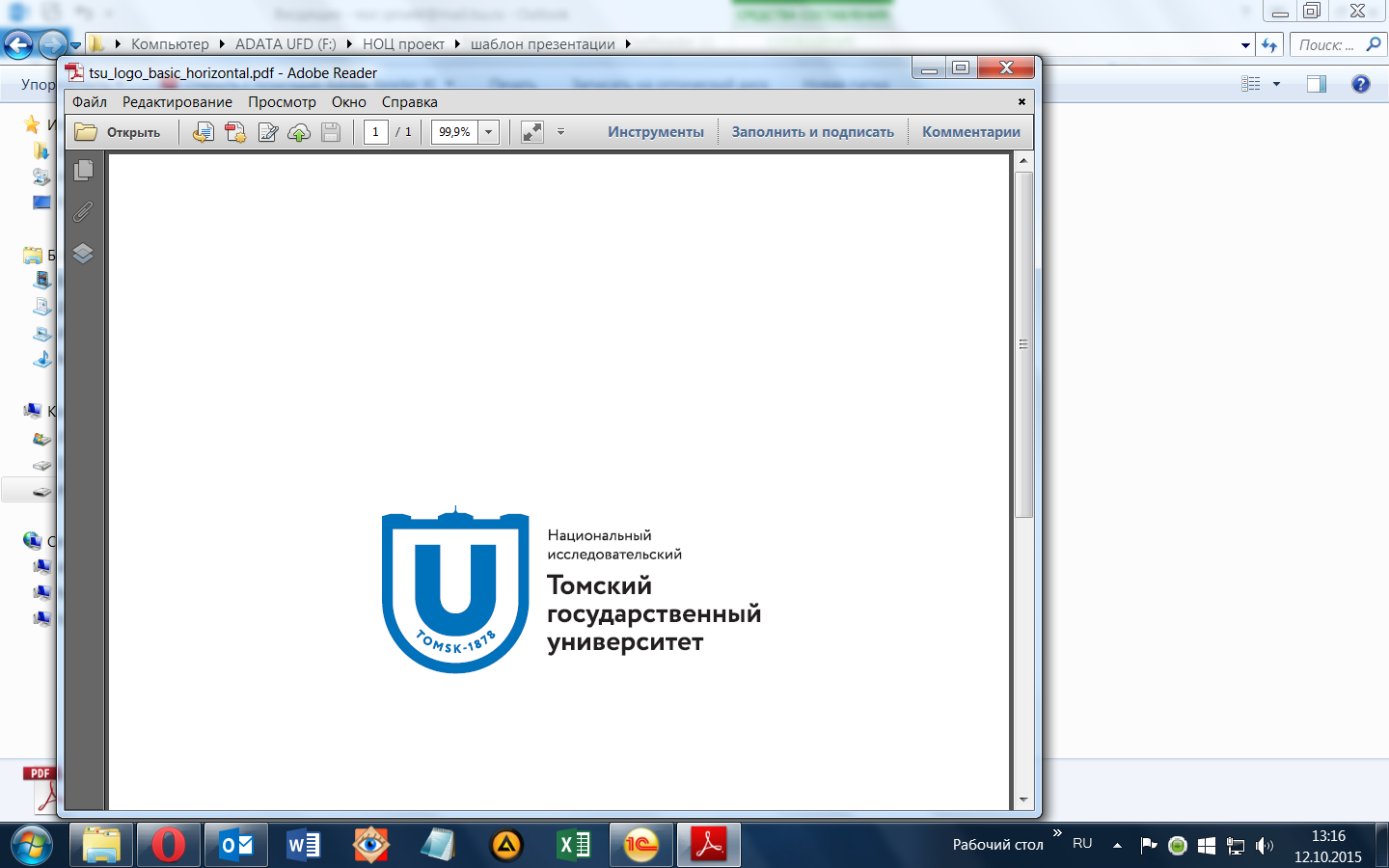 ОТЧЁТ О РЕАЛИЗАЦИИ ПРОЕКТА20.03.2020 - 31.12.2021Создание общественной организации на базе ТГУ для развития 
творческих способностей студентов в музыкальной сфереПроектный менеджер:Выходцев Владимир Евгеньевич, студент 3 курса направления политология, гр. 031914Томск - 2022ОглавлениеКраткая аннотация выполненных работ и достижение КПЭ проекта	3Результаты проекта по задачам	3Заключение	5Приложение 1. Ссылки на ресурсы «Рок-клуба ТГУ»	6Краткая аннотация выполненных работ и достижение КПЭ проектаКоманда проекта работала над реализацией следующей цели: создание студенческого объединения музыкантов «Рок-клуб ТГУ» и функционирующей на базе клуба репетиционной точки с целью поддержки талантливых студентов, развития инфраструктуры ТГУ и повышения его конкурентоспособности.Результаты проекта по задачамИзначально в проекте планировались задачи:Ремонт помещения репетиционной точки;Приобретение музыкального оборудования и укомплектование им помещения репетиционной точки;Проведение прослушивания для всех желающих вступить в клуб студентов ТГУ;Открытие репетиционной точки «Рок-клуба ТГУ».Результатом стала реализация всех первоначальных задач проекта, а также создание группы в ВК и страницы в Instagram для информационного сопровождения деятельности «Рок-клуба ТГУ», нового набора музыкантов, участия в съёмках новогоднего ролика для ТГУ и так далее.В ходе решения задач было обеспечено достижение следующих запланированных КПЭ:ЗаключениеТаким образом, в ходе реализации проекта его цель и основные задачи были достигнуты. Была осуществлена работа по обеспечению музыкантов системой координации в мессенджере ВКонтакте, а также последующая работа по сплочению музыкального коллектива, на базе которого разрабатывается отчётный концерт 13 мая 2022 года.В ходе реализации проекта удалось избежать конфликтных ситуаций в коллективе, что создало плодородную почву для дальнейшего сотрудничества 9 музыкальных групп.Проект позволил заниматься музыкой не только опытным музыкантам, но и начинающим инструменталистам и вокалистам. Новые члены клуба заинтересованы в создании собственных коллективов. Особенно это проявилось после осеннего кастинга в «Рок-клуб ТГУ» (10.09.2021-12.09.2021). Потенциально можно рассматривать прирост количества функционирующих групп до 12 единиц до конца мая 2022 года.Статистика просмотров страницы «Рок-клуба ТГУ» говорит о том, что в некоторые периоды ведения полный охват группы ВКонтакте в день составлял 1636 человек. Данный факт позволяет сделать вывод: информационная кампания группы имеет определённые успехи среди целевой аудитории.Особо крупными мероприятиями можно выделить участие в подготовке празднования Дня рождения ТГУ-2021 и выступление «Рок-клуба ТГУ» в 2021 году на главной сцене ЦК ТГУ.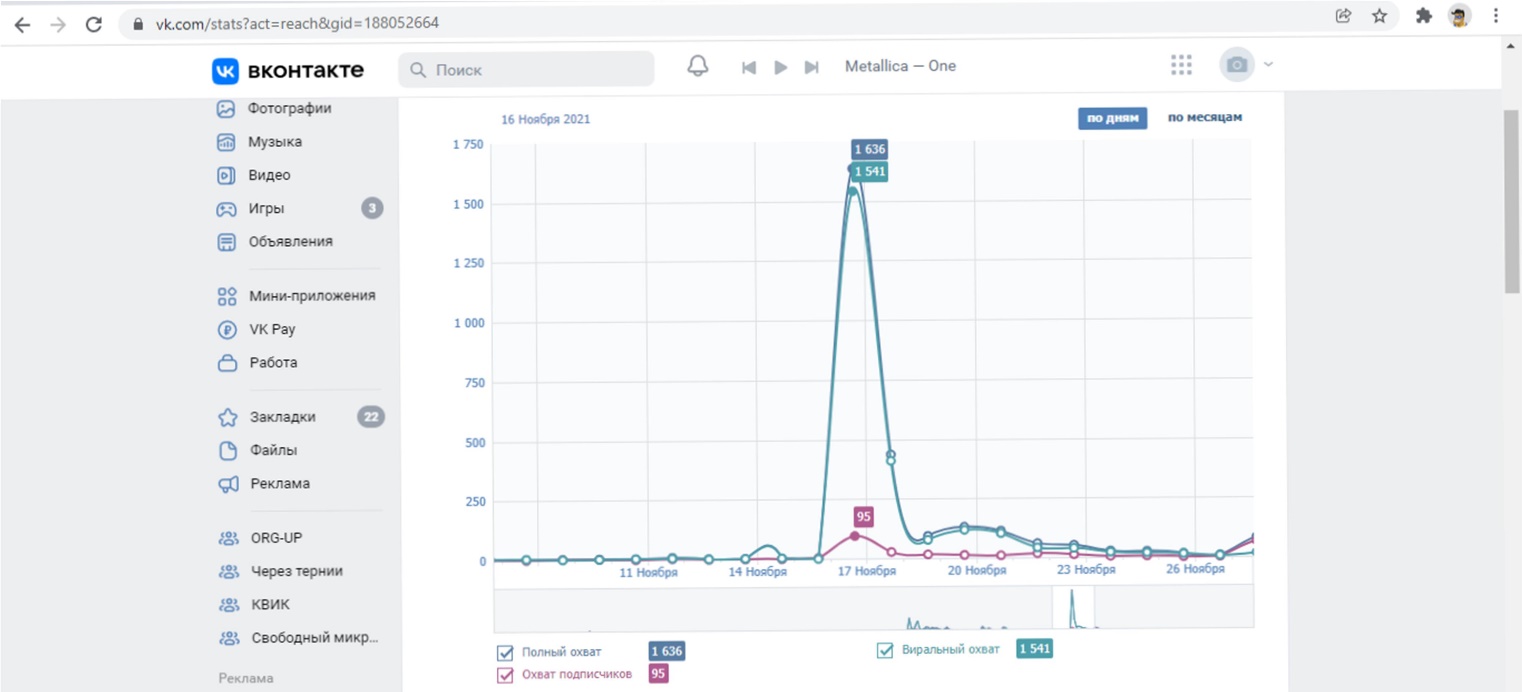 Приложение 1 Ссылки на ресурсы «Рок-клуба ТГУ»Ссылка на группу ВКонтакте: https://vk.com/rock club tsuСсылка на Instagram-аккаунт: https://www.instagram.com/rockclub.tsu/?hl=ruСсылки на выступления групп:Old Yellow Bricks - Arctic Monkeys (Live Band Cover) - https://www.youtube.com/watch?v=dikaCfOj9A4&t=2sSong 2 - Blur (live band cover) | Woohoo! -https://www.youtube.com/watch?v=DTm6TS7CogwToxic - Britney Spears (live band cover) | The Surfrajettes cover -https://www.youtube.com/watch?v=wffjBlHT8e0&t= 1sРезультаты проекта по задачамРезультаты проекта по задачамЗадачаРезультат выполнения1. Ремонт помещения репетиционной точкиВыполнено2. Проведение прослушивания для вступления в «Рок-клуб ТГУ» 30.05.2020Проведено прослушивание студентов, составлено расписание репетиций, проведен инструктаж о безопасном использовании оборудования «Рок-клуба ТГУ».3. Открытие репетиционной точки «Рок- клуба ТГУ»  Выполнено4. Проведение прослушивания для вступления в «Рок-клуб ТГУ» 10.09.2021-12.09.2021Неактивные музыканты исключены из программы.Проведено прослушивание новых студентов, составлено расписание репетиций, проведен инструктаж о безопасном использовании оборудования «Рок-клуба ТГУ».Плановые целевые значения ключевых показателей эффективности (КПЭ) ПроектаПлановые целевые значения ключевых показателей эффективности (КПЭ) ПроектаПлановые целевые значения ключевых показателей эффективности (КПЭ) ПроектаПлановые целевые значения ключевых показателей эффективности (КПЭ) ПроектаПлановые целевые значения ключевых показателей эффективности (КПЭ) ПроектаПлановые целевые значения ключевых показателей эффективности (КПЭ) ПроектаПлановые целевые значения ключевых показателей эффективности (КПЭ) Проекта№ п/пНаименование КПЭ ПроектаЕд. изм.Целевое значение КПЭФактическоезначениеКПЭПричина отклонения при недостижении1.Количество студентов, занимающихся в «Рок-клубе ТГУ»шт.50участников44 участникаОтсев пассивных участников «Рок- клуба ТГУ»2.Количество мероприятий в один академический год, в которых принимают участие участники «Рок-клуба ТГУ»шт.124Коронавирусные ограничения на проведение мероприятий3.Ежегодное развитие и рост числа студентов, занимающихся музыкальным творчеством в «Рок-клубе ТГУ»шт.2014Повышение требований к участникам с целью развивать клуб не только в количественной, но и в качественной характеристике